Le Centre Hospitalier de Ham recherche des infirmier(e)s à partir du 1er juillet 2022.Vous pourrez exercer vos missions dans les services de médecine, Soins de Suite et de Réadaptation, Unité de soins de Longue Durée, Hospitalisation A Domicile, EHPAD.Pour tout renseignement, contacter le service des Ressources Humaines au 03.23.81.40.05. Candidatures à adresser à Mr Jacquemelle, Cadre Supérieur de Santé, par mail : recrutement@ch-ham.com ; par courrier : 56 rue de Verdun 80400 HAM.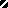 